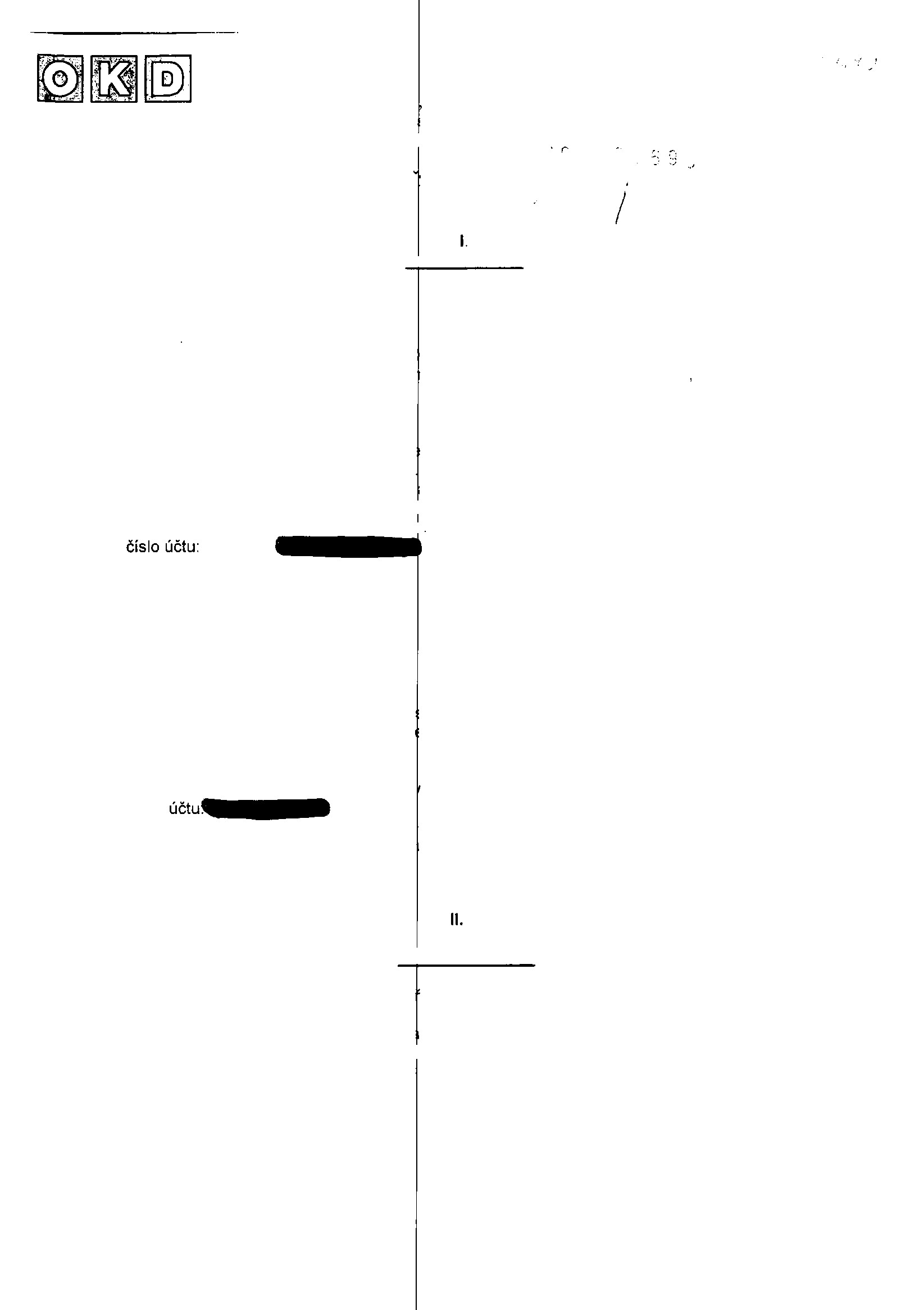 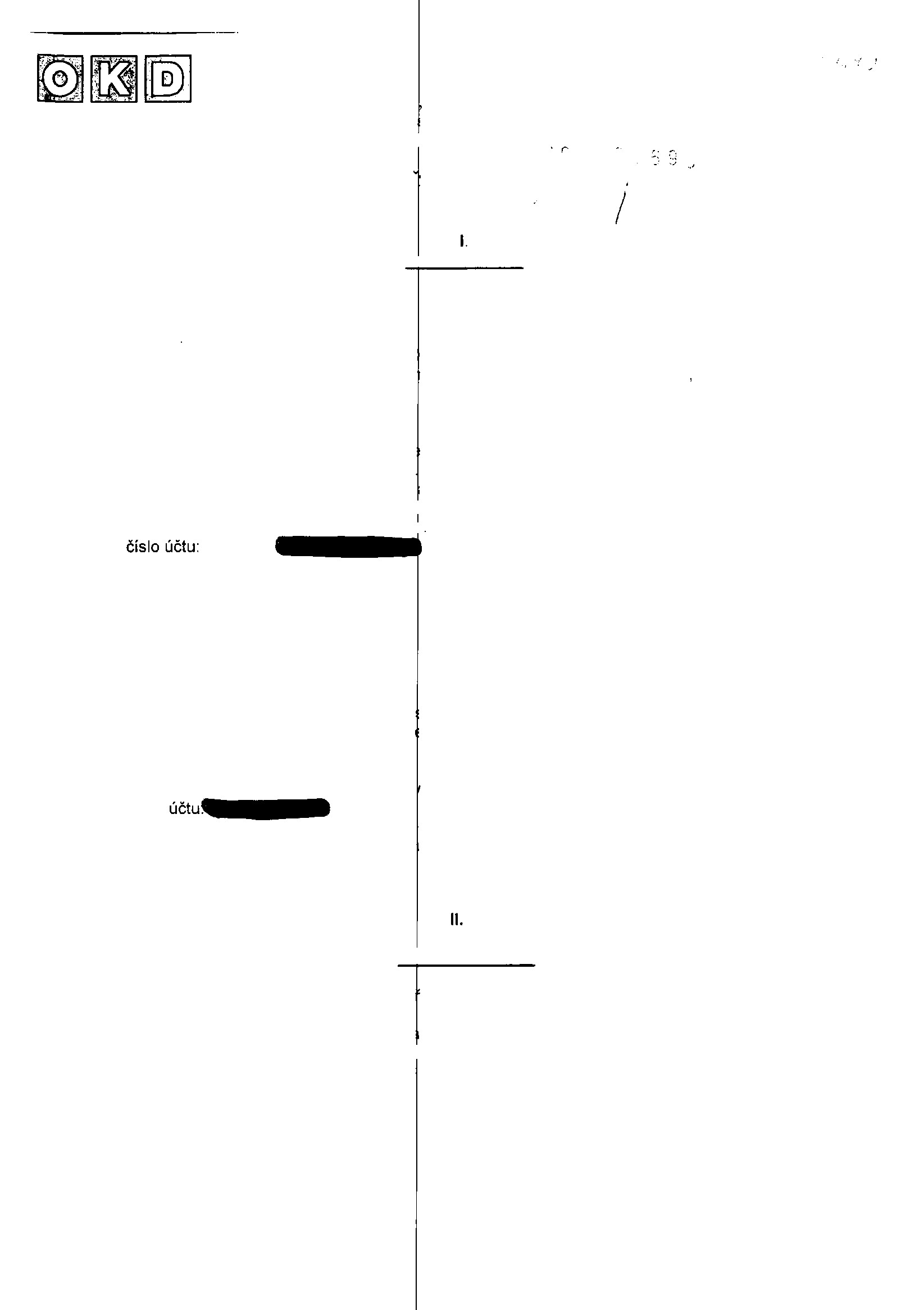 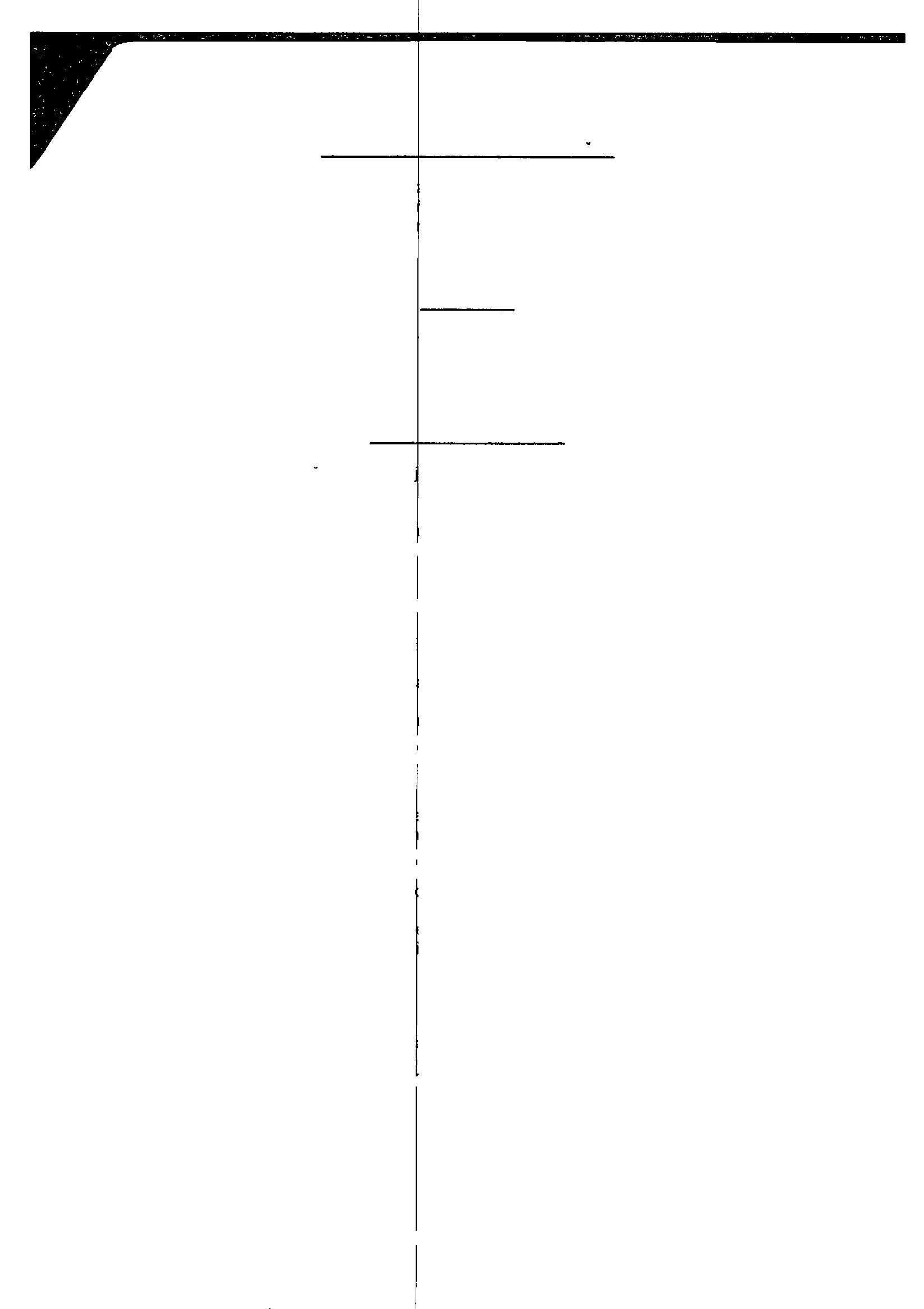 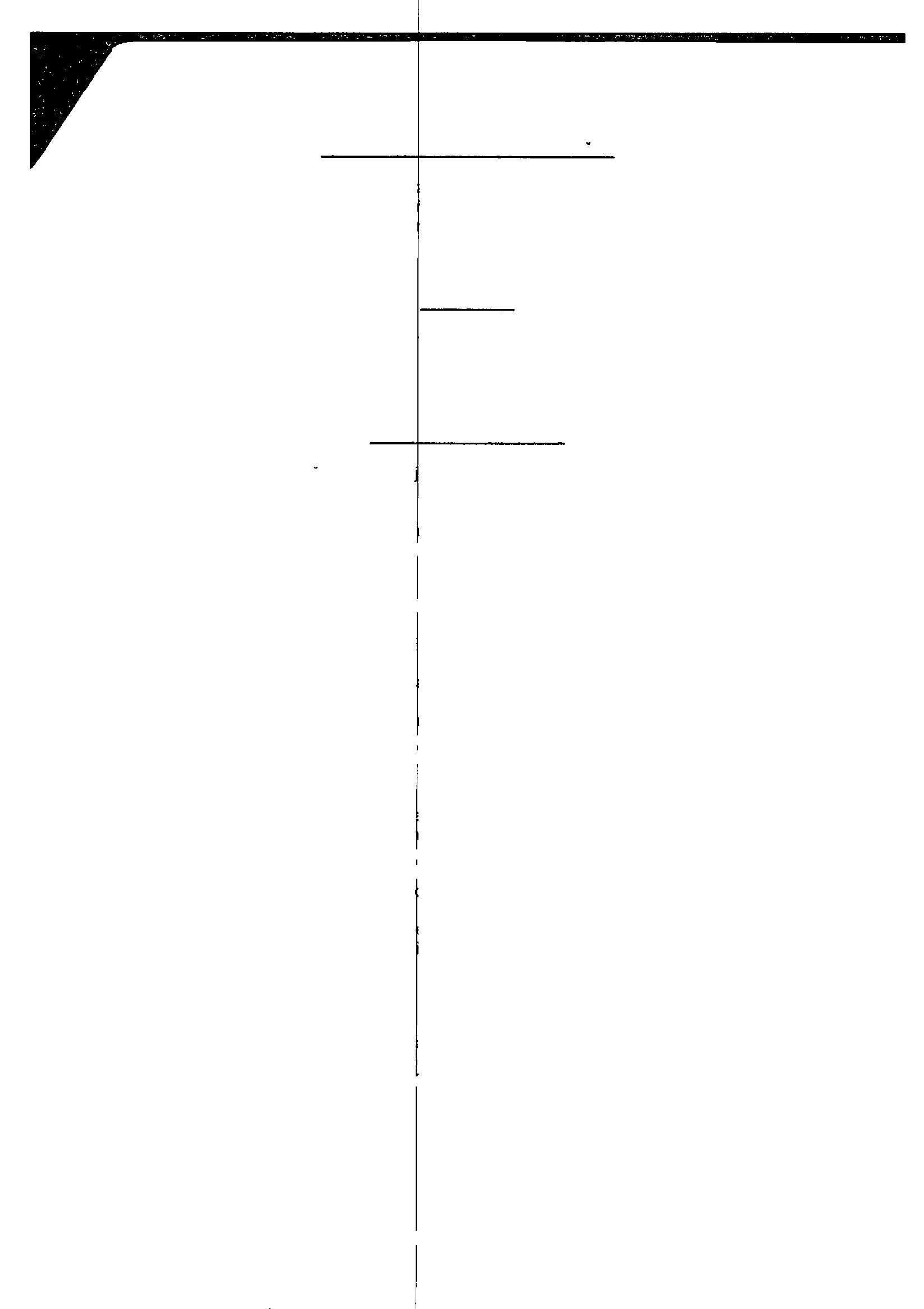 VI.Povínnósti smluvních stranZhotovitel je povinen provést práce v přídepsané kvalitě dle platných zákonů a souvisejících předpisů. Objednatel je povinen ve sjed lané dobé práci převzít a potvrdit její převzetí Objednatel souhlasí s převzetím predmotu i před uplynutím dohodnutého termínu plnění V případě prodlení s úhradou fakturované částky, zaplatí objednatel zhotoviteli úrok z prodlení v zákonné výši z dlužné částky za každý den zpoždění úhrady faktury.Za nesplnění termínu plnění díla zaplatí zhotovitel objednateli smluvní pokutu ve výši 0,1 % ze smluvní ceny za každý den prodleni.VILZvláštní ujednáníPohledávky vzniklé ze smlouvy není možno postoupit Jinému subjektu bez předchozího písemného souhlasu objednatele s postoupením. Postoupení pohledávky bez písemného souhlasu objednatele je neplatné.Za zastaveni pohledávky druhé smluvní strany vzniklé ze smlouvy bez předchozího písemného souhlasu objednatele se sjednává smluvní pokuta ve výši 10 % nominální výše zastavené pohledávky.Započtení vzájemných pohledávek je m 3žno výlučně na základě písemné dohody smluvních stran.Smluvní strany se dohodly, že v rámci zabránění jakémukoli jednání, jež by bylo v rozporu s dobrými mravy, nebudou požadovat ani nabízet jakékoli výhody, odměny, dary, projevy pohostinnosti, úhrady výdajů ať už pří mo nebo nepřímo osobě nebo od osoby na pozici kteréhokoli zaměstnance nebo člena statutárního orgánu fyzické nebo právnické osoby v soukromém nebo veřejném sektoru (včetně osoby, která v jakékoli funkci rozhoduje resp. pracuje pro fyzickou nebo právnIckoL osobu v soukromém nebo veřejném sektoru) za účelem obdržení, ponechání nebo ovlii;nění obchodu nebo zajištění jakékoli jiné výhody při procesu zadávacího řízeni zakázek nebD uzavření a realizace tohoto kontraktu.Objednatel a plátce si vyhrazuji právo odstoupit od smlouvy, pokud shledají, že zhotovitel se při realizaci této smlouvy přímo nebo pn )střednictvím svého zástupce dopustil jednání v rozporu s dobrými mravy a nepřijal vuas uspokojivé opatřeni k nápravě. Objednatel a plátce si vyhrazuji právo odstoupit od smlouvy, pokud shledají, že zhotovitel, jeho ovládající nebo jím ovládaná osoba při realizaci té ;o smlouvy věděl nebo při postupování s odbornou péčí mé! vědět o jednání třetí osoby, které bylo v rozporu s dobrými mravy nebo o jejím podvodném jednání, přičemž tato třetí osoba má nebo měla vztah ke zhotoviteli, její činnost se týká objednatele a o této věci objedr atele neinformovala, případné neposkytla objednateli maximální možnou součinnost při šetření zjištěného korupčního či podvodného jednání.Zhotovitel, který je fyzickou osobou, bsre na vědomí, že z důvodu sjednání a plnění této smlouvy zpracovává OKD, a.s. jeho o;>obní údaje ve smyslu nařízení EP a Rady č. (EU) 2016/679 o ochraně fyzických osob v síiuvislosti se zpracováním osobních údajů a o volném pohybu těchto údajů (Nařízení GDPR;; informace o tom, jaké kategorie osobních údajů, k jakému účelu a na základě jakého právního důvodu OKD, a.s. zpracovává, a jak dlouho je uchovává, je k dispozici na webové stra ice okd.cz/odpovedna-firma/GDPR,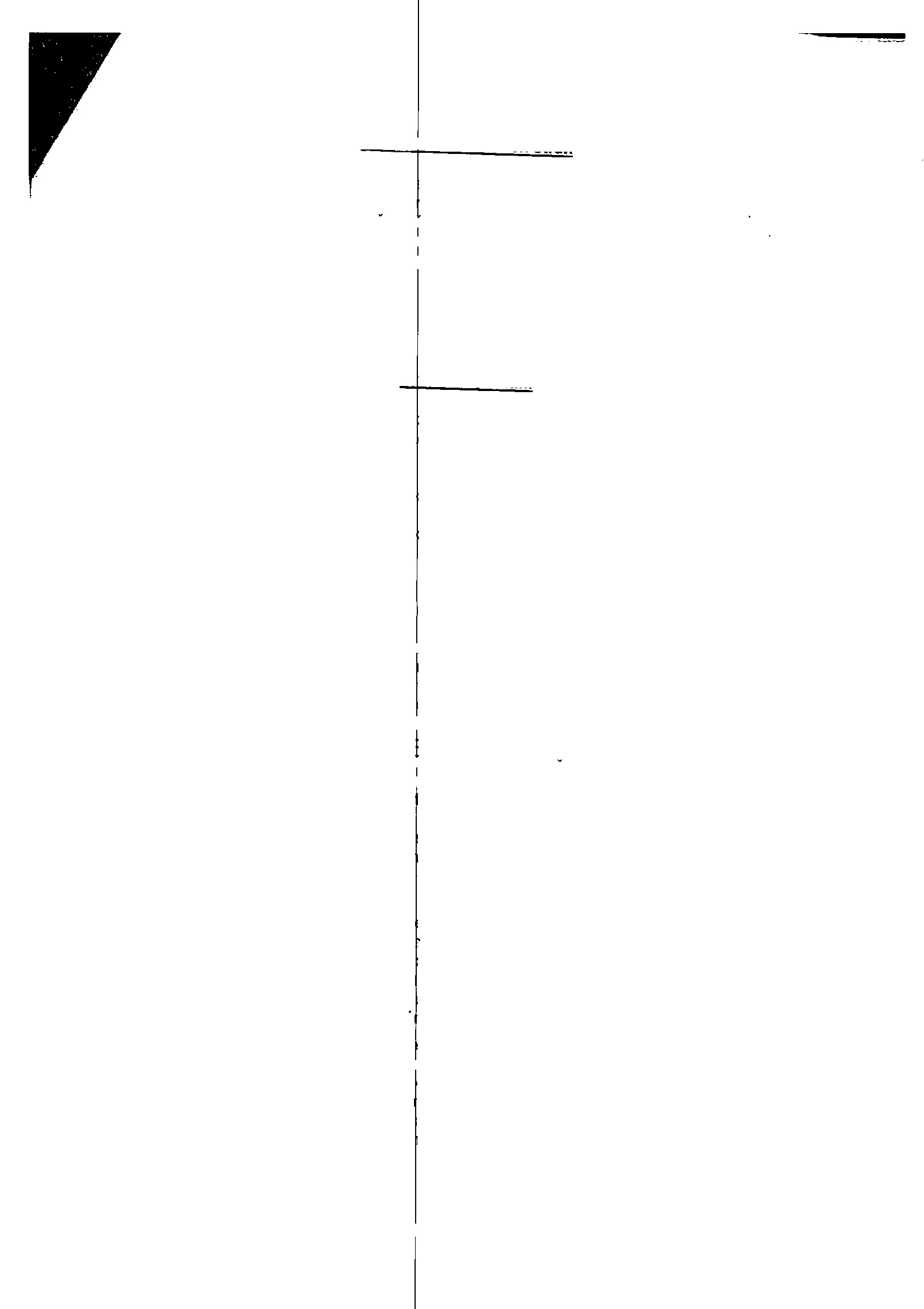 Zhotovitel prohlašuje, že bankovní účet, který uvádí v této smlouvě je bankovním účtem, který je správcem daně zveřejněn způsobem umožňujícím dálkový přístup a zároveň je tento bankovní účet vedený u poskytovatele p latebních služeb v České republice.Stane-li se zhotovitel v průběhu trvání s nluvního vztahu nespolehlivým plátcem nebo dojde-li k situaci, že bankovní účet, který uvidí v této smlouvě, již není zveřejněn způsobem umožňujícím dálkový přístup, je povineri tyto skutečnosti neprodleně oznámit osobě, která je garantem smlouvy na straně OKD, a.s.Strana 3 (celkem 4)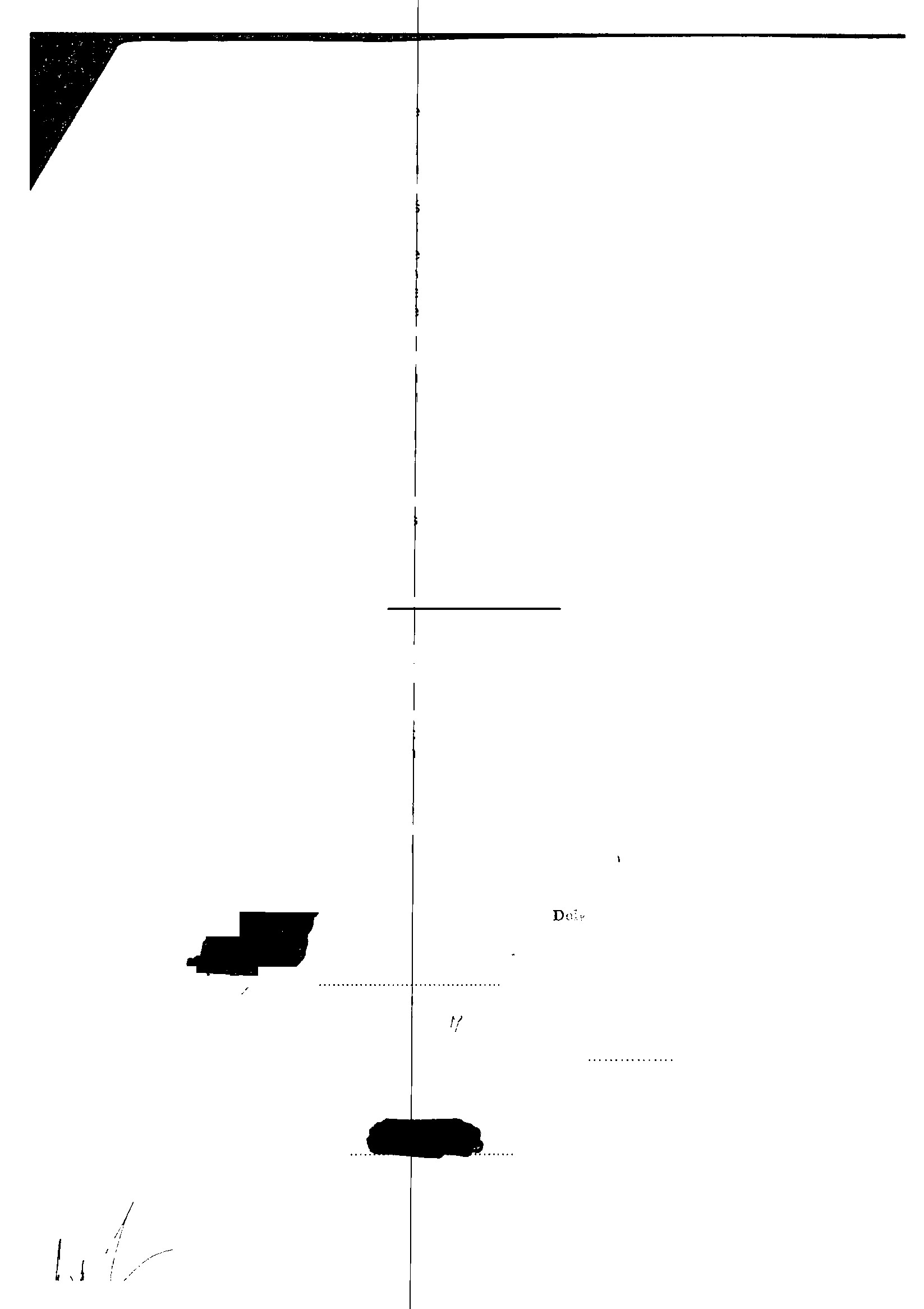 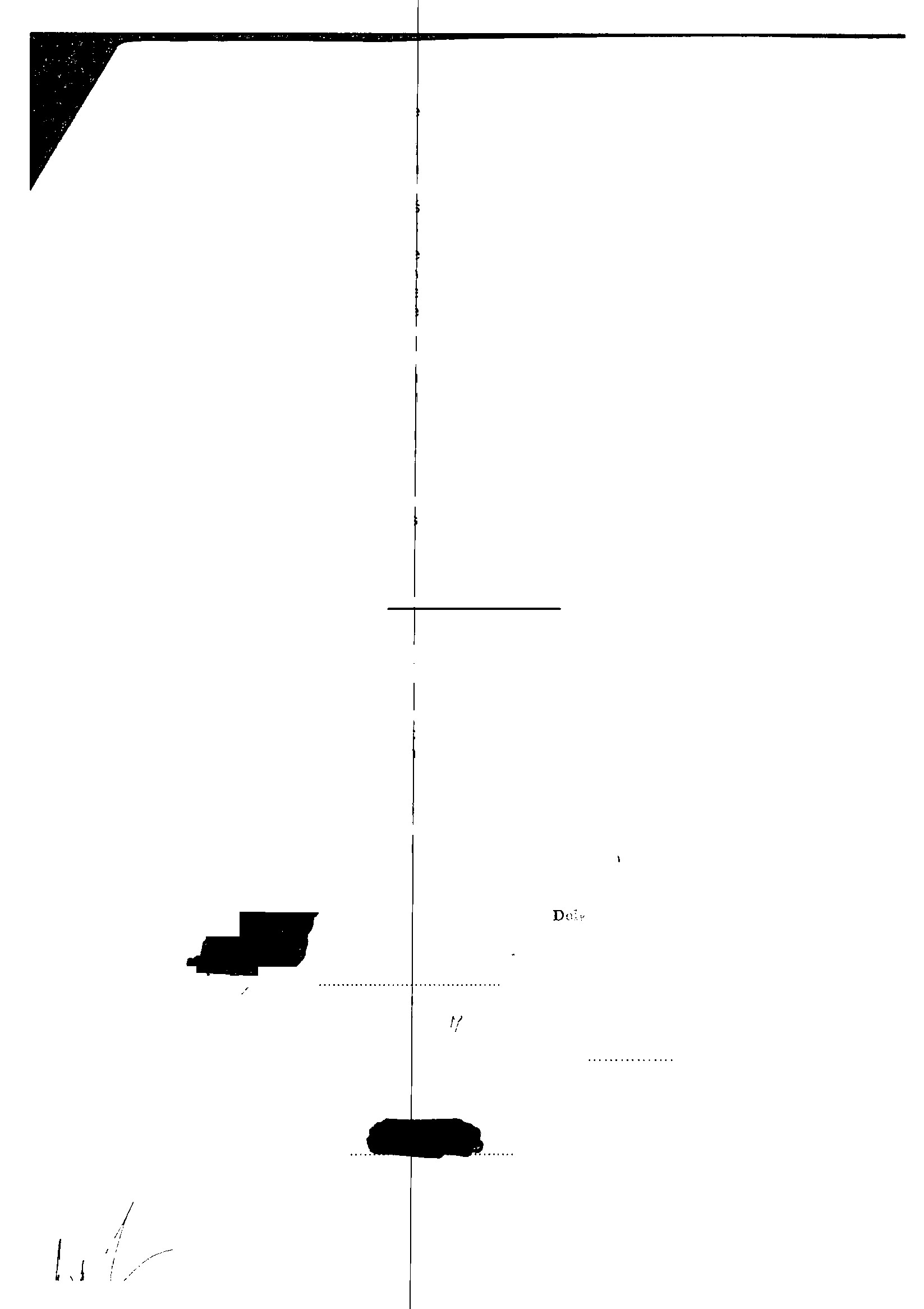 